L’incertezza di misura riportata nelle seguenti tabelle è da intendersi come incertezza estesa ottenuta moltiplicando l’incertezza tipo per il fattore di copertura k corrispondente ad un livello di fiducia di circa il 95%. Eventuali deviazioni sono puntualmente indicate. DurezzaFine della tabella / End of annexOrganismo accreditatoAccredited bodyxxxxxxx xxxxxxxxxxx, xxxxxxxxx xxxxxxx (xxx) – Italiawww….xxxxxxx xxxxxxxxxxx, xxxxxxxxx xxxxxxx (xxx) – Italiawww….xxxxxxx xxxxxxxxxxx, xxxxxxxxx xxxxxxx (xxx) – Italiawww….xxxxxxx xxxxxxxxxxx, xxxxxxxxx xxxxxxx (xxx) – Italiawww….xxxxxxx xxxxxxxxxxx, xxxxxxxxx xxxxxxx (xxx) – Italiawww….xxxxxxx xxxxxxxxxxx, xxxxxxxxx xxxxxxx (xxx) – Italiawww….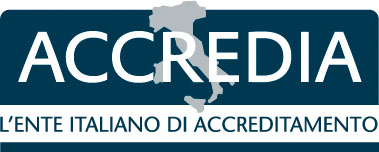 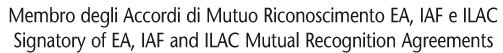 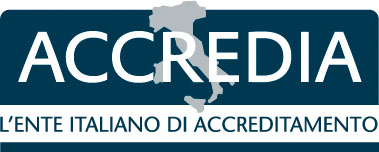 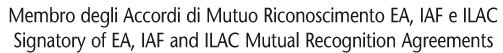 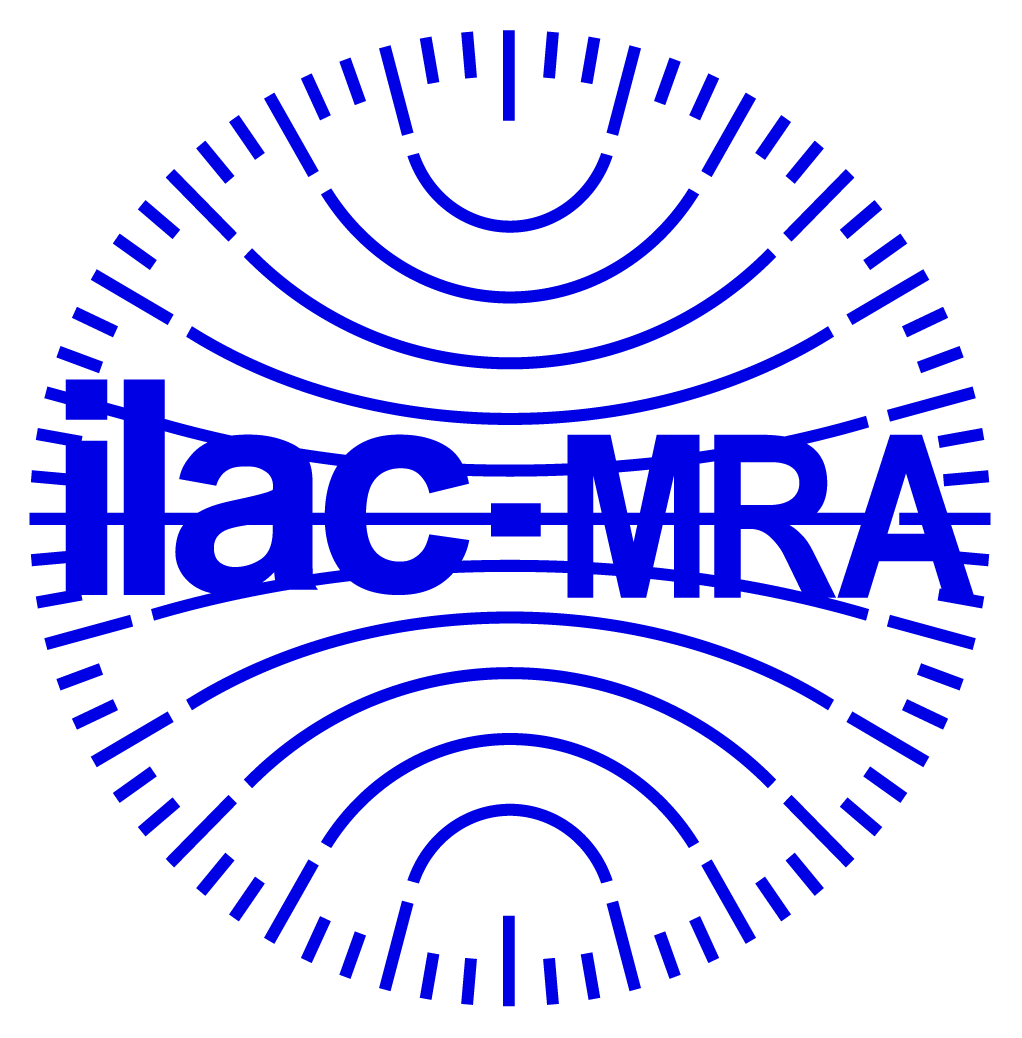 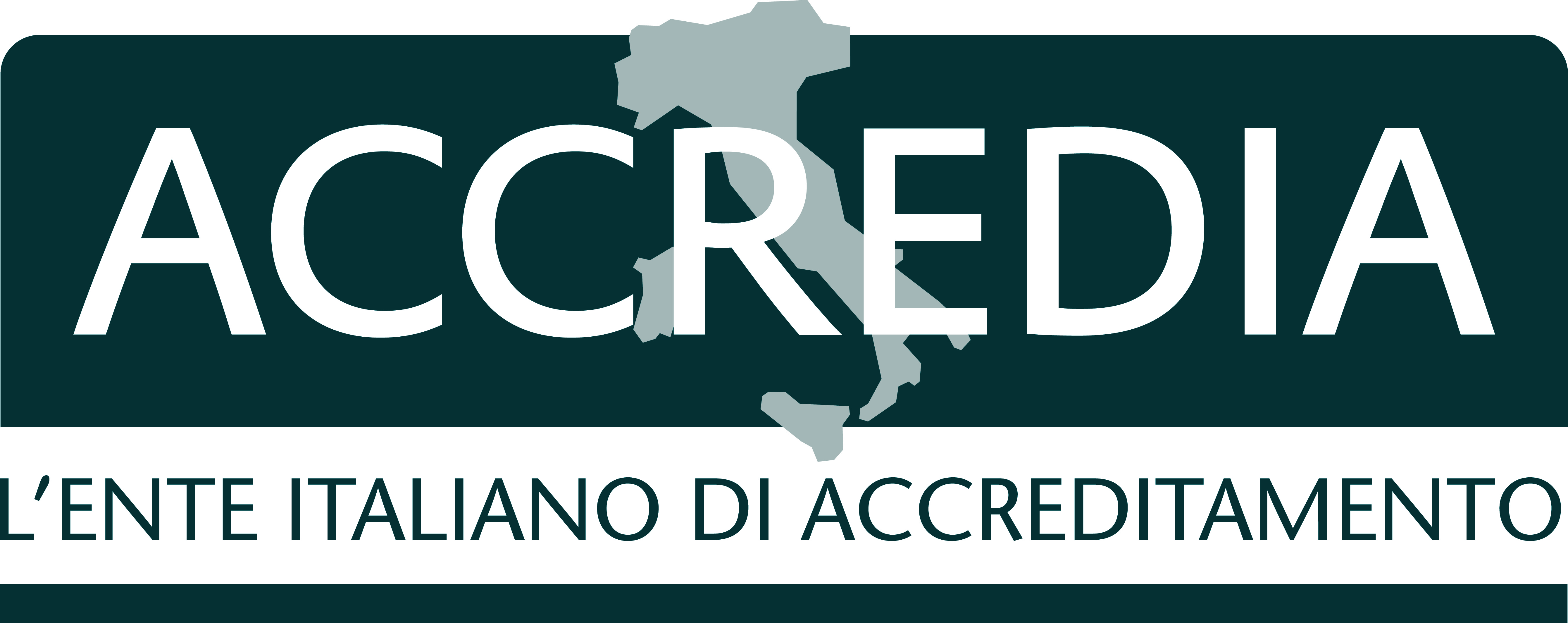 RiferimentoContactNome COGNOMENome COGNOMENome COGNOMENome COGNOMETel.:E-mail:+39 ….. ….+39 ….. ….+39 ….. ….+39 ….. ….+39 ….. ….Tabella allegata al Certificato di AccreditamentoAnnex to the Accreditation CertificatexxxTRev. nnTabella allegata al Certificato di AccreditamentoAnnex to the Accreditation CertificateUNI CEI EN ISO/IEC 17025:2018Requisiti generali per la competenza dei laboratori di prova e di taraturaUNI CEI EN ISO/IEC 17025:2018Requisiti generali per la competenza dei laboratori di prova e di taraturaUNI CEI EN ISO/IEC 17025:2018Requisiti generali per la competenza dei laboratori di prova e di taraturaUNI CEI EN ISO/IEC 17025:2018Requisiti generali per la competenza dei laboratori di prova e di taraturaUNI CEI EN ISO/IEC 17025:2018Requisiti generali per la competenza dei laboratori di prova e di taraturaUNI CEI EN ISO/IEC 17025:2018Requisiti generali per la competenza dei laboratori di prova e di taraturaUNI CEI EN ISO/IEC 17025:2018Requisiti generali per la competenza dei laboratori di prova e di taraturaUNI CEI EN ISO/IEC 17025:2018Requisiti generali per la competenza dei laboratori di prova e di taraturaUNI CEI EN ISO/IEC 17025:2018Requisiti generali per la competenza dei laboratori di prova e di taraturaUNI CEI EN ISO/IEC 17025:2018Requisiti generali per la competenza dei laboratori di prova e di taraturaAttività oggetto di accreditamentoAccredited activitiesDurezza Durometri SHORE - materiali plastici. Durometri IRHD e tipo A, D, AO, AM - gomma (SDR-01)Durometri Vickers, Rockwell, Knoop, Brinell, Microdurometri (SDR-02)Blocchi di riferimento (SDR-03)Durezza Durometri SHORE - materiali plastici. Durometri IRHD e tipo A, D, AO, AM - gomma (SDR-01)Durometri Vickers, Rockwell, Knoop, Brinell, Microdurometri (SDR-02)Blocchi di riferimento (SDR-03)Durezza Durometri SHORE - materiali plastici. Durometri IRHD e tipo A, D, AO, AM - gomma (SDR-01)Durometri Vickers, Rockwell, Knoop, Brinell, Microdurometri (SDR-02)Blocchi di riferimento (SDR-03)Durezza Durometri SHORE - materiali plastici. Durometri IRHD e tipo A, D, AO, AM - gomma (SDR-01)Durometri Vickers, Rockwell, Knoop, Brinell, Microdurometri (SDR-02)Blocchi di riferimento (SDR-03)Durezza Durometri SHORE - materiali plastici. Durometri IRHD e tipo A, D, AO, AM - gomma (SDR-01)Durometri Vickers, Rockwell, Knoop, Brinell, Microdurometri (SDR-02)Blocchi di riferimento (SDR-03)Durezza Durometri SHORE - materiali plastici. Durometri IRHD e tipo A, D, AO, AM - gomma (SDR-01)Durometri Vickers, Rockwell, Knoop, Brinell, Microdurometri (SDR-02)Blocchi di riferimento (SDR-03)Durezza Durometri SHORE - materiali plastici. Durometri IRHD e tipo A, D, AO, AM - gomma (SDR-01)Durometri Vickers, Rockwell, Knoop, Brinell, Microdurometri (SDR-02)Blocchi di riferimento (SDR-03)xxxxxxxxxxx, xxxxxxxxx xxxxxxx (xx)Italiaxxxxxxxxxxx, xxxxxxxxx xxxxxxx (xx)ItaliaADurezza Durometri SHORE - materiali plastici. Durometri IRHD e tipo A, D, AO, AM - gomma (SDR-01)Durometri Vickers, Rockwell, Knoop, Brinell, Microdurometri (SDR-02)Blocchi di riferimento (SDR-03)Durezza Durometri SHORE - materiali plastici. Durometri IRHD e tipo A, D, AO, AM - gomma (SDR-01)Durometri Vickers, Rockwell, Knoop, Brinell, Microdurometri (SDR-02)Blocchi di riferimento (SDR-03)Durezza Durometri SHORE - materiali plastici. Durometri IRHD e tipo A, D, AO, AM - gomma (SDR-01)Durometri Vickers, Rockwell, Knoop, Brinell, Microdurometri (SDR-02)Blocchi di riferimento (SDR-03)Durezza Durometri SHORE - materiali plastici. Durometri IRHD e tipo A, D, AO, AM - gomma (SDR-01)Durometri Vickers, Rockwell, Knoop, Brinell, Microdurometri (SDR-02)Blocchi di riferimento (SDR-03)Durezza Durometri SHORE - materiali plastici. Durometri IRHD e tipo A, D, AO, AM - gomma (SDR-01)Durometri Vickers, Rockwell, Knoop, Brinell, Microdurometri (SDR-02)Blocchi di riferimento (SDR-03)Durezza Durometri SHORE - materiali plastici. Durometri IRHD e tipo A, D, AO, AM - gomma (SDR-01)Durometri Vickers, Rockwell, Knoop, Brinell, Microdurometri (SDR-02)Blocchi di riferimento (SDR-03)Durezza Durometri SHORE - materiali plastici. Durometri IRHD e tipo A, D, AO, AM - gomma (SDR-01)Durometri Vickers, Rockwell, Knoop, Brinell, Microdurometri (SDR-02)Blocchi di riferimento (SDR-03)In esterno, presso ClientiIn esterno, presso ClientiEXTArea metrologicaMetrological areaSettore / Calibration fieldSettore / Calibration field(SDR-02) Durometri Vickers, Rockwell, Knoop, Brinell, Microdurometri(SDR-02) Durometri Vickers, Rockwell, Knoop, Brinell, Microdurometri(SDR-02) Durometri Vickers, Rockwell, Knoop, Brinell, Microdurometri(SDR-02) Durometri Vickers, Rockwell, Knoop, Brinell, Microdurometri(SDR-02) Durometri Vickers, Rockwell, Knoop, Brinell, MicrodurometriStrumentoInstrumentMisurandoMeasurandCondizioniAdditional parametersCampo di misuraMeasurement rangeIncertezzaUncertaintyMetodo/ProceduraMethod / ProcedureSedeLocationDurometri Brinellfissi e/o portatiliForzaF/D2 = (2,5; 5; 10; 30)da … N a … N… %UNI EN ISO 6506-2:2019ASTM E 10-18Metodo direttoA / EXTSistema misura improntaDiametro o areada … mm a … mm… %UNI EN ISO 6506-2:2019ASTM E 10-18Metodo direttoTempon.a.da … s a … s… sUNI EN ISO 6506-2:2019ASTM E 10-18Metodo direttoDurezza Brinelln.a.HBW …HBW ……… %… %…UNI EN ISO 6506-2:2019ASTM E 10-18Metodo indirettoDurometri VickersForzan.a.da … N a … N… %UNI EN ISO 6507-2:2018ASTM E 384-17ASTM E 92-17Metodo direttoA / EXTSistema misura improntaDiagonale o areada … mm a … mm… %UNI EN ISO 6507-2:2018ASTM E 384-17ASTM E 92-17Metodo direttoTempon.a.da … s a … s… sUNI EN ISO 6507-2:2018ASTM E 384-17ASTM E 92-17Metodo direttoVelocità avvicinamenton.a.Da…. mm/s a …. mm/smm/sUNI EN ISO 6507-2:2018ASTM E 384-17ASTM E 92-17Metodo direttoDurezza Vickersn.a.HV …HV ……… %… %…UNI EN ISO 6507-2:2018ASTM E 384-17ASTM E 92-17Metodo indirettoDurometri Rockwellfissi e/o portatiliForzan.a.da … N a … N… %UNI EN ISO 6508-2:2015ASTM E 18-19Metodo direttoA / EXTSistema misura improntan.a.da … m a … m… mUNI EN ISO 6508-2:2015ASTM E 18-19Metodo direttoTempon.a.da … s a … s… sUNI EN ISO 6508-2:2015ASTM E 18-19Metodo direttoDurezza Rockwelln.a.HRAHRBHRCHR…NHR…NHR…TH…T…… HRA… HRB… HRC… HR…N… HR…N… HR…T… HR…T… UNI EN ISO 6508-2:2015ASTM E 18-19Metodo indirettoDurometri KnoopForzan.a.da … N a … N… %UNI EN ISO 4545-2:2018ASTM E 384-17Metodo direttoA / EXTSistema misura improntaDiagonale o areada … mm a … mm… %UNI EN ISO 4545-2:2018ASTM E 384-17Metodo direttoTempon.a.da … s a … s… sUNI EN ISO 4545-2:2018ASTM E 384-17Metodo direttoVelocità avvicinamentoDa…. mm/s a …. mm/smm/sUNI EN ISO 4545-2:2018ASTM E 384-17Metodo direttoDurezzan.a.…… %UNI EN ISO 4545-2:2018ASTM E 384-17Metodo indirettoDurometri Rockwell e Brinell portatiliDurezzan.a.HBW/P … %ASTM E110-14Metodo indirettoA / EXTn.a.HBW/P … %ASTM E110-14Metodo indirettoA / EXTn.a.HRC/P… %ASTM E110-14Metodo indirettoSettore / Calibration fieldSettore / Calibration field(SDR-03) Blocchi di riferimento(SDR-03) Blocchi di riferimento(SDR-03) Blocchi di riferimento(SDR-03) Blocchi di riferimento(SDR-03) Blocchi di riferimentoStrumentoInstrumentMisurandoMeasurandCondizioniAdditional parametersCampo di misuraMeasurement rangeIncertezzaUncertaintyMetodo/ProceduraMethod / ProcedureSedeLocationBlocchi di riferimentoDurezza BrinellF/D2 = (2,5; 5; 10; 30)Da…HBW … a HBW …… %… %…UNI EN ISO 6506-3:2015ASTM E 10-18ADurezza Vickersn.a.Da … HV ... a … HV ...… %… %…UNI EN ISO 6507-3:2018ASTM E 92-17ADurezza Rockwelln.a. Da ... HRA a … HRADa …HRB a ... HRBDa …HRC a ... HRCDa …HR15N a … HR15NDa …HR30N a … HR30NDa …HR45N a … HR45NDa …HR15T a … HR15TDa …HR30T a … HR30TDa …HR45T a … HR45T …… HRA… HRB… HRC… HR15N… HR30N… HR45N… HR15N… HR30N… HR45N… UNI EN ISO 6508-3:2015ASTM E 18-19ADurezza Knoopn.a.Da … HK ... a … HK ...Da … HK ... a … HK ...… HK… HKUNI EN ISO 4545-3:2018ASettore / Calibration fieldSettore / Calibration field(SDR-01) Durometri SHORE - materiali plastici. Durometri IRHD e tipo A, D, AO, AM - gomma(SDR-01) Durometri SHORE - materiali plastici. Durometri IRHD e tipo A, D, AO, AM - gomma(SDR-01) Durometri SHORE - materiali plastici. Durometri IRHD e tipo A, D, AO, AM - gomma(SDR-01) Durometri SHORE - materiali plastici. Durometri IRHD e tipo A, D, AO, AM - gomma(SDR-01) Durometri SHORE - materiali plastici. Durometri IRHD e tipo A, D, AO, AM - gommaStrumentoInstrumentMisurandoMeasurandCondizioniAdditional parametersCampo di misuraMeasurement rangeIncertezzaUncertaintyMetodo/ProceduraMethod / ProcedureSedeLocationDurometri Shore ()Angolo del penetratoren.a.Shore A, B, …… °ISO 48-9:2018A / EXTDiametro foro base… mmISO 48-9:2018Diametro corpo… mmISO 48-9:2018Sporgenza penetratore… mmISO 48-9:2018Diametro punta... mmISO 48-9:2018Diametro piede spessore... mmISO 48-9:2018Spostamento penetratore… HSISO 48-9:2018Forza esercitata dalla molla… NISO 48-9:2018Massa applicata… gISO 48-9:2018Tempo di prova… sISO 48-9:2018…..…..ISO 48-9:2018Durometri IRHD ()Diametro foro piede anularen.a.…… mmISO 48-9:2018A / EXTDiametro sfera penetratore… mmISO 48-9:2018Diametro piede anulare… mmISO 48-9:2018Spostamento penetratore… HSISO 48-9:2018Forza pre-carico… NForza totale… NForza piede anulare… NTempo di prova… s…..….Ing. Rosalba MugnoDirettore Dipartimento / The Department DirectorLaboratori di TaraturaIng. Rosalba MugnoDirettore Dipartimento / The Department DirectorLaboratori di TaraturaIng. Rosalba MugnoDirettore Dipartimento / The Department DirectorLaboratori di Taratura